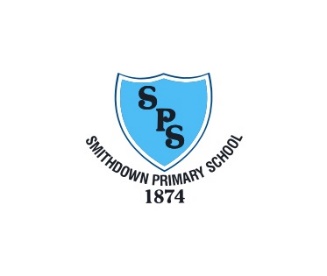 NameDayClubTimeAlice TuesdayY1 Craft3.15 – 4.15BernadetteMondayY3 Draw with Rob3.15 – 4.15MartynMondayY2 Sports Club3.15 – 4.15LameeceMondayY4 Draw with Rob3.15 – 4.15LukeMondayY6 Board Games3.15 – 4.15Louise CTuesdayY1 Arts and Design3.15 – 4.15JoanneTuesdayY2 Reading Club3.15-4.15MeganTuesdayY2 Maths Club 3.15-4.15SarahTuesdayY3 cookery club3.15 – 4.15MeganTuesdayY4 Sports3.15 – 4.15CeriTuesdayY5 Board Game 3.15 – 4.15Out of the BlueTuesdayYear 43.15 – 4.15Paul TriggsWednesday Y5 Computer Club3.15 – 4.15FayThursdayY1 Play-doh3.15 – 4.15FahimaThursdayY2 Activity Club3.15 – 4.15NicoleThursdayY3 Yoga3.15 – 4.15LizThursdayY5 Knitting3.15 – 4.15BeckyThursdayY5 Draw with Rob3.15 – 4.15SeanThursdayY6 Guitar Club  3.15 – 4.15